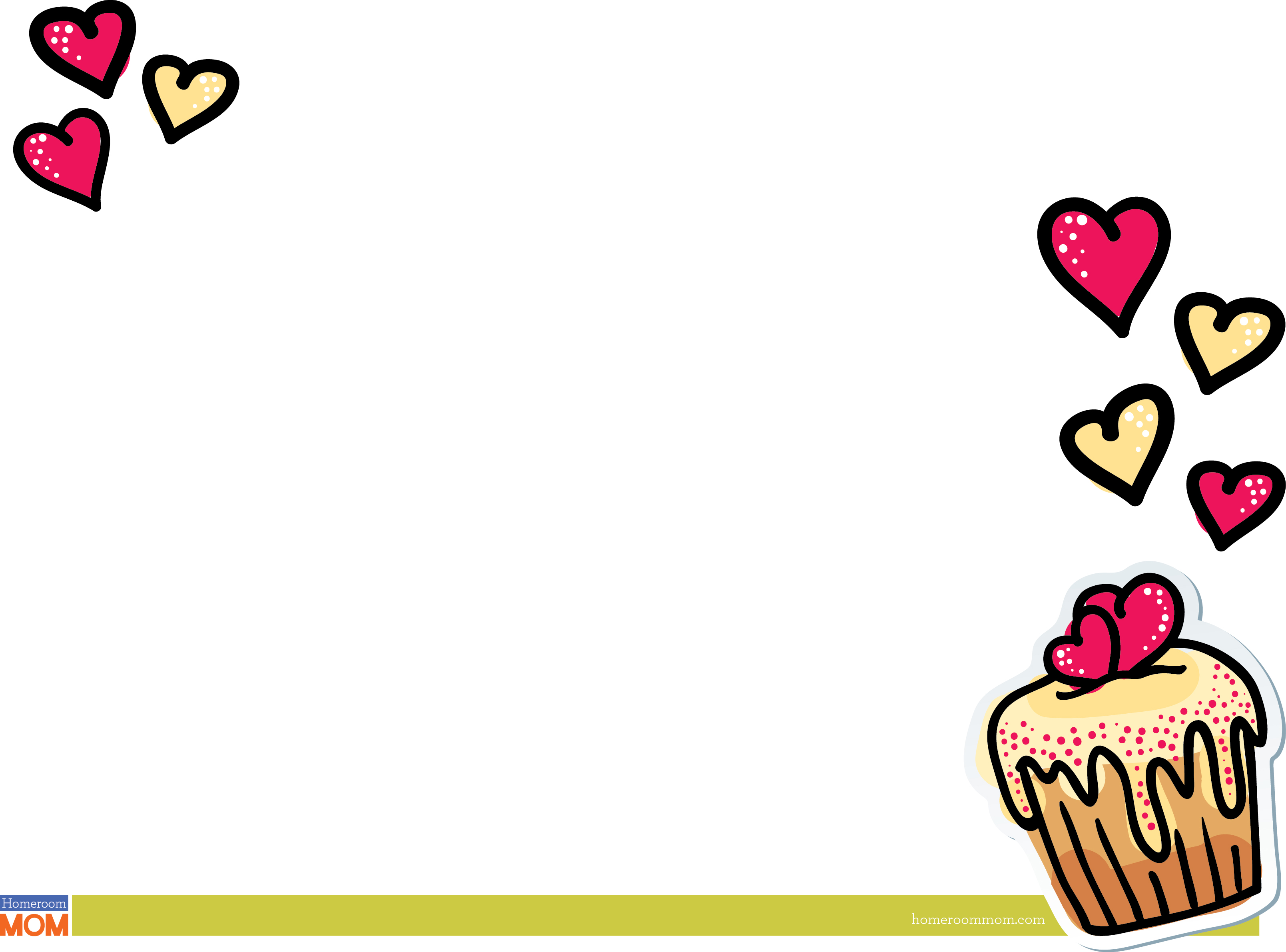 VALENTINE’S DAY PARTYVALENTINE’S DAY PARTYVALENTINE’S DAY PARTYVALENTINE’S DAY PARTYTeacher's NameGradeClassroomTeacher's NameGradeClassroomTeacher's NameGradeClassroomTeacher's NameGradeClassroomFOOD ITEMSFOOD ITEMSFRUIT (2):VEGGIE (1 or 2):SWEET TREAT (1):DRINKS (1 or 2):CUPS, PLATES, & NAPKINS:OTHER:PARTY VOLUNTEERSQUESTIONSThanks for your support! If you have any questions, please call Jane Smith at (555) 555-5555Thanks for your support! If you have any questions, please call Jane Smith at (555) 555-5555Thanks for your support! If you have any questions, please call Jane Smith at (555) 555-5555Thanks for your support! If you have any questions, please call Jane Smith at (555) 555-5555Thanks for your support! If you have any questions, please call Jane Smith at (555) 555-5555Thanks for your support! If you have any questions, please call Jane Smith at (555) 555-5555